Suitability assessment on: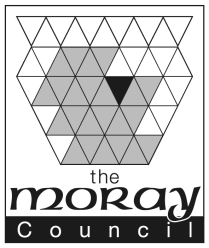 Prospective Kinship Carers (Looked After Child)Checks completed on prospective Kinship Carers (insert date completed)Any issues arising from the above checksOutcome of the referral to Citizens Advice ScotlandHas a family meeting been held?	Yes / NoIf No, give reason If Yes, give date Please attached outcomes.Child/Young person(s) for whom placement is being consideredFamily composition of Child / Young Person(s)Family Composition of Proposed Kinship Carer Accommodation of Kinship Carer(Include proposed sleeping arrangements for child/ young person)Date sleeping arrangements seenIs this accommodation appropriate 	Yes / NoBrief Summary of child/young person’s history and reason for proposed placement(If an integrated assessment has been completed, use bullet points)Child/young person’s needs and how this Kinship Carer will meet them(If an integrated assessment has been completed, use bullet points)SafetyHealthEducationSocial ActivitiesContactEmotional / developmental needsReligion / cultural issuesChild’s view of the planned placement(Include the date the child was interviewed)Kinship Carer(s) : Identity confirmed 	Yes / No(Insert date)Where the carers are a couple, they should be interviewed separately on at least one occasion.Personal and family history(What of prospective Kinship Carer(s) history will support or challenge them in caring for this child / these children)Kinship Carers understanding of the reason why the child’s parents are unable to care for the child:Kinship Carers ability to protect the childAttitude and concerns in relation to contact(What of prospective Kinship Carer(s) history will support or challenge them in caring for this child / these children)Parent’s view of this placement(Include the names of those interviewed and dates this took place)Views of the Kinship Carers family regarding this placement(Indicate who interviewed and when. This should include views of other children in the household who may be affected. It may be beneficial to interview these children separately from their parents)Kinship Carers ability to manage the impact on the family relationships of this proposed placement(Include carers views on the likely financial impact of this placement)Support / training needs, as identified with the carer, and how these will be met(Include details of financial arrangements for this placement and the capacity of the carers to take on new information and their ability to work with agencies)How will this placement promote and safeguard the child’s welfare?Summary assessment and recommendation(Include details of the strengths and risks of this placement)Signed:Applicant 1………………………………………………..		Date.........................Applicant 2………………………………………………..		Date.........................Social Worker………………………………………….... 	Date.........................Senior Social Worker/Team Manager………………………………………….... 	Date.........................This assessment to be approved by Placement Confirmation Panel who will notify the family in writing of the outcome and arrange for a written agreement between the kinship carers and The Moray Council to be drawn up.1st applicant2nd applicantFamily nameForenamesDate of BirthAddressRelationship to child/young personEthnic originPreferred languageReligionReport completed byTitleSenior Social Worker / Team ManagerDate assessment startedDate assessment completed1st applicant2nd applicantDisclosure ScotlandMedicalLocal authoritiesChild/Young Person 1Child/Young Person 2Child/Young Person 3Family nameForename(s)Date of birthGender (M / F)Home addressEthnic originPreferred languageReligionLegal statusDate placedRelationship to applicantNameDOBGenderRelation to childResidence if differentNameDOBGenderRelation to childEmployment/School/otherResidence  - if differentDates interviewed1st Applicant2nd applicant